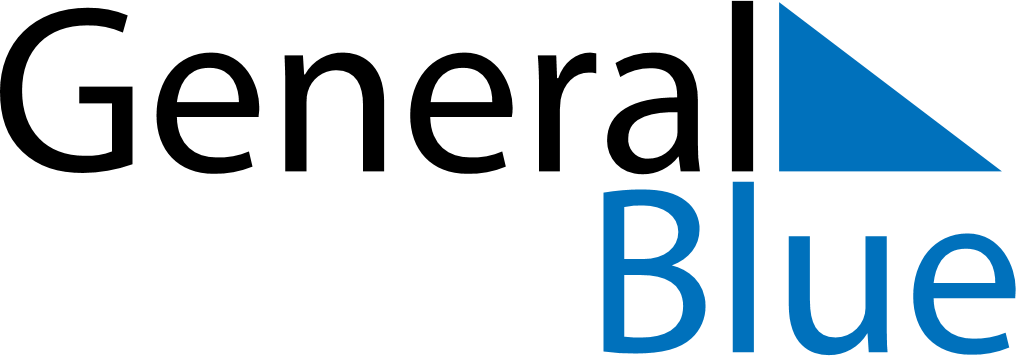 Weekly CalendarMay 26, 2024 - June 1, 2024Weekly CalendarMay 26, 2024 - June 1, 2024SundayMay 26SundayMay 26MondayMay 27TuesdayMay 28TuesdayMay 28WednesdayMay 29ThursdayMay 30ThursdayMay 30FridayMay 31SaturdayJun 01SaturdayJun 01My Notes